Istituto comprensivo Dante Alighieri OperaMODULO DI ISCRIZIONE ALLE PROVE ATTITUDINALI PER L'AMMISSIONE AI CORSI AD INDIRIZZO MUSICALE 
a.s. 2024/2025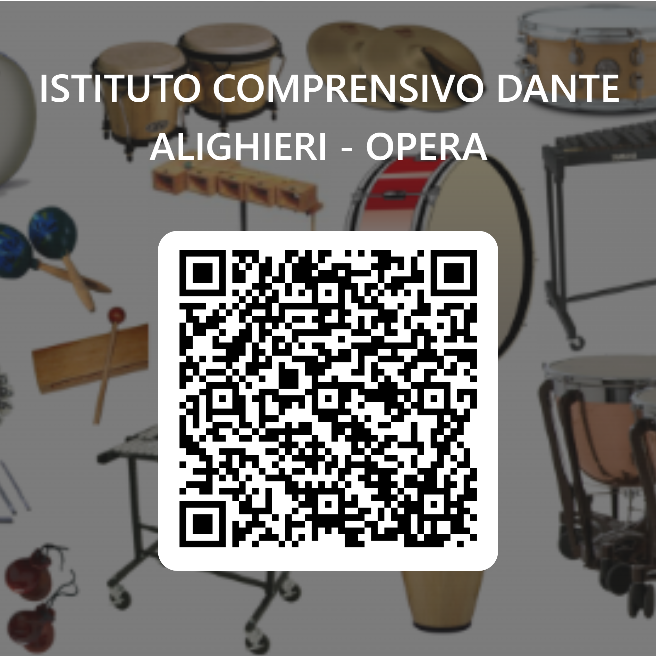 SCAN MEOppure collegarsi al seguente link:https://forms.office.com/e/JVgheiq9B9Nota:La domanda di partecipazione al test attitudinale può essere compilata dal 22 dicembre al 20 gennaio 2024 e non sostituisce l’iscrizione online (da effettuarsi dal 18 gennaio al 10 febbraio 2024 su www.istruzione.it/iscrizionionline), nella quale è OBBLIGATORIO indicare la scelta dell’Indirizzo Musicale.  Nella sezione “News” del sito della scuola saranno indicate date e orari del test attitudinale che si svolgerà nella settimana dal 22 al 25 gennaio 2024, presso la Scuola Secondaria di Primo Grado “D. Alighieri”, Via Papa Giovanni XXIII, 14 - Opera.Eventuali variazioni saranno comunicate tramite sito della scuola.Per chi non potesse accedere ad internet, sarà possibile ottenere l’informazione presso la Segreteria della scuola. La graduatoria provvisoria sarà pubblicata il 26 gennaio, quella definitiva il 2 febbraio.